РЕПУБЛИКА СРБИЈА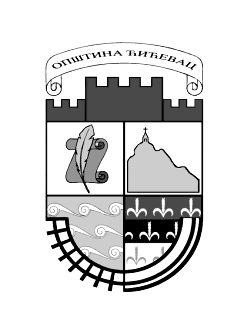 Општина Ћићевац                                                                                 Општинска управаОдсек за урбанизам, грађевинарствои инспекцијске пословеИнспекција за заштиту животне срединеЗАШТИТА ЖИВОТНЕ СРЕДИНЕ У ИНДУСТРИЈСКИМ ОБЈЕКТИМАКонтролна листа: СТУДИЈА О ПРОЦЕНИ УТИЦАЈАОбавезе из Закона о процени утицаја на животну срединуТабела А: Општи подациТабела Б: Статус правног лица, предузетникаТабела В: Законске обавезеНазив правног лица, предузетникаОпштина и место седишта Матични број ПИБ Име особе за контактТелефон и електронска адреса контакт особеНазив постројења/активностиОпштина и место постројења/активностиДа ли је правно лице, предузетник регистрован у АПР-у ДА     НЕ * * Када је одговор „НЕ“, правно лице и предузетник се сматрају нерегистрованим и надзор се врши у складу са одредбом члана 33. Закона о инспекцијском надзору* Када је одговор „НЕ“, правно лице и предузетник се сматрају нерегистрованим и надзор се врши у складу са одредбом члана 33. Закона о инспекцијском надзоруА) Потреба израде студије о процени утицајаА) Потреба израде студије о процени утицајаА) Потреба израде студије о процени утицајаА1Да ли је за постројење/активност прибављена сагласност на студију о процени утицаја пројекта, односно студију о процени утицаја затеченог стања или одлука да није потребна студија(Узети у обзир и могуће реконструкције и битне промене технологије, сировина, репроматеријала, енергената и отпада; као и уклањање постројења и престанак активности)ДА  НЕ  Није применљиво Б) Ажурирање студије о процени утицаја Б) Ажурирање студије о процени утицаја Б) Ажурирање студије о процени утицаја Б1Да ли је поднет захтев за одлучивање о ажурирању студије, на прописаном обрасцу, са потребним прилозима(Обавеза постоји када је истекло две године од дана пријема одлуке о давању сагласности на студију а изградња није започета, и у случају одступања од пројектне документације на основу које је израђена студија на коју је дата сагласност)ДА  НЕ  Није применљиво Б2Да ли је поднета ажурирана студија, у року од једне године после пријема одлуке надлежног органа да је потребно ажурирањеДА  НЕ  Није применљиво В) Мере из студије утицајаВ) Мере из студије утицајаВ) Мере из студије утицајаВ1Да ли су извршене све мере заштите предвиђене техничком документацијомДА  НЕ  Није применљиво В2Да ли су извршене мере заштите животне средине у току извођења пројекта (изградње)ДА  НЕ  Делимично Није применљивоВ3Да ли су извршене мере заштите животне средине током рада пројектаДА  НЕ  Делимично Није применљивоВ4Да ли су извршене мере заштите животне средине од удесаДА  НЕ  Делимично Није применљивоВ5Да ли су извршене мере праћења утицаја на животну средину (мониторинг)ДА  НЕ  Делимично Није применљивоВ6Да ли су извршене мере заштите животне средине након трајног престанка рада објекта ДА  НЕ  Делимично Није применљивоГ) Мере из одлуке надлежног органа да није потребна студијаГ) Мере из одлуке надлежног органа да није потребна студијаГ) Мере из одлуке надлежног органа да није потребна студијаГ1Да ли су извршене мере заштите животне средине и мере праћења утицаја на животну средину (мониторинг) ДА  НЕ  Делимично Није применљивоПредставници оператераПредставници оператераИнспектори за заштиту животне срединеИме и презимеРадно местоИме и презиме1.1.2. 2.3. 3.Датум инспекцијског надзора:Датум инспекцијског надзора:Датум инспекцијског надзора:Број записника, уз који се прилаже контролна листа:Број записника, уз који се прилаже контролна листа:Број записника, уз који се прилаже контролна листа: